Economic Commission for EuropeInland Transport CommitteeWorking Party on the Transport of Dangerous Goods105th session											1 November 2018Geneva, 6-9 November 2018Item 5 (a) of the provisional agenda Proposals for amendments to annexes A and B of ADR construction and approval of vehicles 		Tanks: Supplementary information regarding the proposal for a first inspection waiver for EX/II, EX/III, FL and AT vehicles and MEMUs type-approved in accordance with 9.1.2.2 and for which a declaration of conformity with the requirements of Chapter 9.2 to Chapter 9.8 has been issued		Transmitted by the Government of the United Kingdom1.	Further to the document ECE/TRANS/WP15/2018/07, the United Kingdom herewith provides Working Party with the declaration below that is used to allow the first inspection of EX, FL and AT vehicles and MEMUs to be waived until the first anniversary test.2.	The waiver requires the type approval and initial inspection certificates to accompany the declaration, and restricts the scope of the waiver to types of EX, FL and AT vehicles and MEMUs, in respect of both the ADR type approval and the ADR vehicle type approval in combination, where these have previously been subjected to ADR certification and Part 9 first inspection.3.	Between August 2016 and 30 September 2018, the results of the first anniversary tests of such vehicles have been positive, with only five vehicles out of 642 vehicles failing the test on roadworthiness grounds only, and only one vehicle failing the test on ADR grounds only, which was due to an unauthorised modification that appeared to have been carried out after the vehicle had entered into service. This was rectified on site and the vehicle subsequently passed a re-test on the same day. Looking back, around 90% of the first inspection waivers were for FL vehicles, around 10% were for AT vehicles, and exactly one was for a MEMU.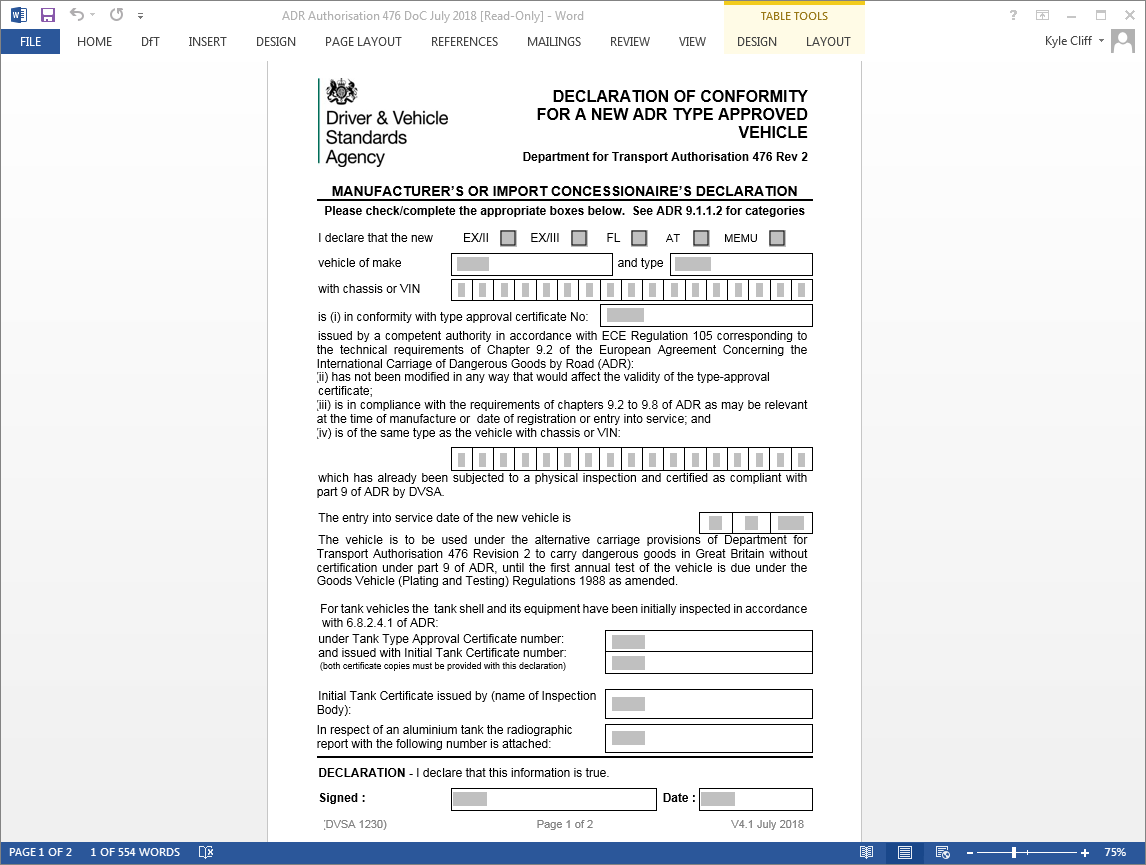 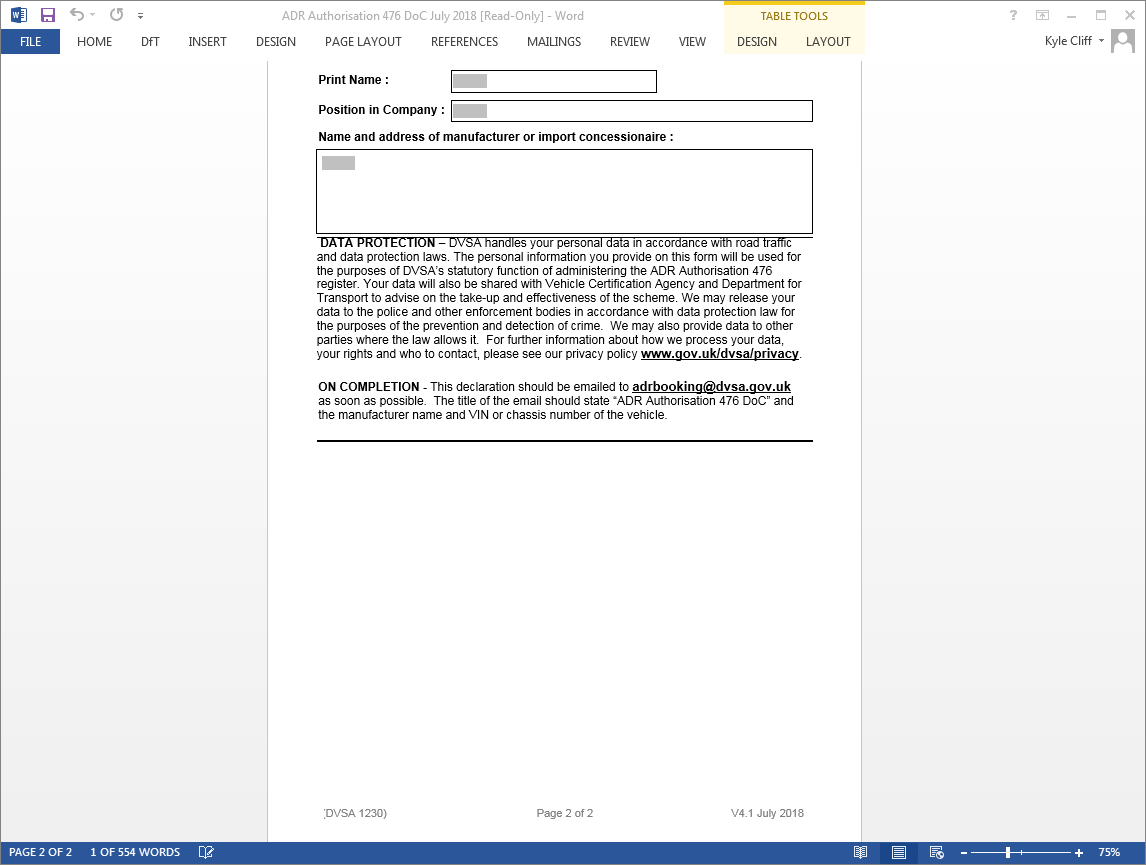 INF.25